The Club may wish to use photographs taken during the tournament for its website or other marketing. Please tick the box if you want to opt out.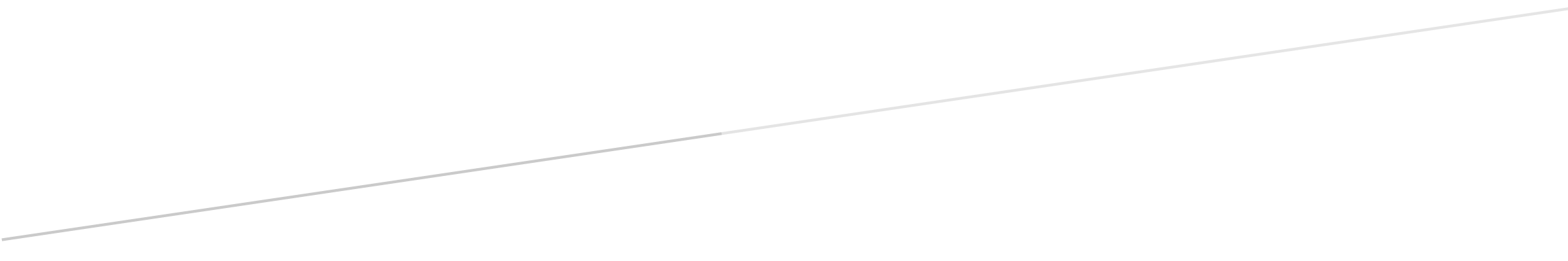 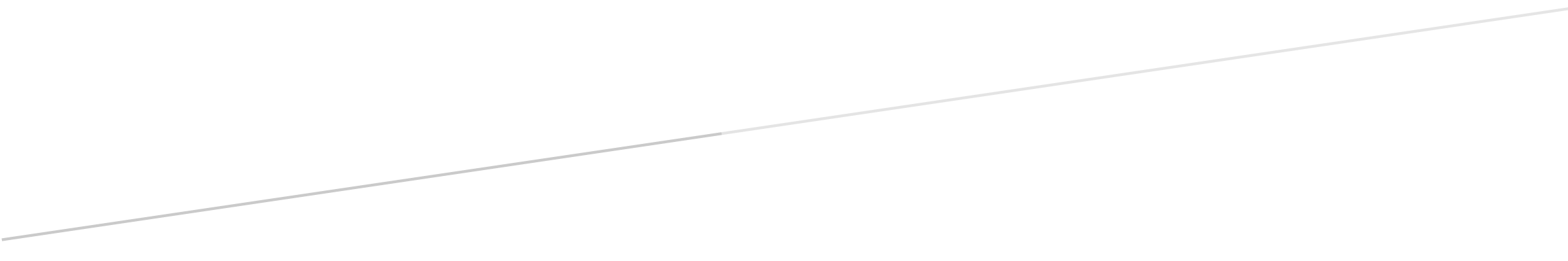 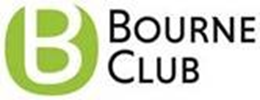 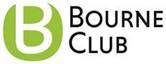 